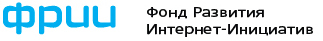 ТЕХНИЧЕСКОЕ ЗАДАНИЕна оказание услуг по сервисному обслуживанию растений в офисе Заказчика Общие положенияПредмет закупки: «Право заключения договора на оказание услуг по сервисному обслуживанию растений в офисе Заказчика «Фонда развития   интернет- инициатив».Место оказания услуг (объект): г. Москва, ул. Мясницкая 13, стр. 18.Период оказания услуг: 12 месяцев с момента заключения договора;Описание объекта закупки: Общее количество кашпо, передаваемых на обслуживание – 97 шт.Виды и периодичность оказываемых услуг указаны в п.4 Технического задания.Перечень растений, передаваемых на сервисное обслуживание – указан в п.5 Технического задания.1.5 Цель оказания услуг: сервисное обслуживание растений в офисных помещениях осуществляется для обеспечения и поддержания здорового вида растений с предоставлением гарантии замены растений в случае их гибели.Требования к Исполнителю.В целях надлежащего исполнения договора Исполнитель обязан: Закрепить за объектом одного специалиста с подтверждающими документами о профильном образовании (диплом, сертификат), по специальности: агроном, ландшафтный дизайнер или биолог, с опытом работы не менее 1 (Одного) года.Выезд на объект осуществляется не реже 1 раза в неделю по графику и во время, согласованное с Заказчиком.2.3. Заменять некондиционные растения, утратившие свой декоративный вид в течение всего срока действия договора силами Исполнителя. Стоимость замены растений должна быть включена в стоимость услуг.2.4. Осуществлять замену растения в случае его гибели в течение  14 рабочих дней. На период замены растения, по требованию Заказчика, предоставлять растение на безвозмездной основе, согласно перечню, указанному в п. 5 Технического задания.  2.5 Обеспечить качество, технические характеристики сопутствующего товара и материалов, его безопасность, функциональные характеристики (потребительские свойства), в соответствии с   ГОСТ Р 53381-2009 Грунты питательные. Технические условия, ГОСТ 32496-2013 Заполнители пористые.2.6 Исполнитель обязан при оказании Услуг по настоящему договору в помещениях Заказчика соблюдать чистоту, а также произвести уборку после проведения любых Услуг в помещениях Заказчика для устранения возникших загрязнений своими силами и за свой счет. В случае порчи коврового покрытия или любого другого имущества Заказчика Исполнитель обязан произвести замену своими силами и за свой счет, предварительно согласовав с Заказчиком.3. Порядок оплаты:3.1 Оплата услуг производится ежемесячно на основании Акта сдачи–приемки услуг в течение 10 (Десяти) рабочих дней, с даты его подписания обеими сторонами, на основании выставленного Исполнителем счета за отчетный период. В стоимость Услуг должны быть включены все расходы Исполнителя (в том числе на расходные материалы, транспорт, упаковку, доставку и расстановку растений при необходимости замены и прочее), а также все предусмотренные законодательством налоги и сборы.          4. Виды и периодичность оказываемых услуг5. Перечень растений, передаваемых на сервисное обслуживание №п/пУслуги ухода за растениями на ОбъектеПериодичность1Полив растенийПри каждом посещении,  Для каждого растения индивидуально2Очистка листьев от пыли с помощью специальных средствПри каждом посещении специалиста, по мере необходимости3Проведение профилактических и оздоровительных работ по удобрению почвы с использованием микробиологических препаратовПо мере необходимости, для каждого растения, индивидуально4Опрыскивание всех растений препаратами против вредителей и болезней в профилактических целяхПо мере необходимости, для каждого растения, индивидуально5Пересадка растений	В случае, когда растения выросли, или уровень почвы не обеспечивает нормального роста.6Своевременную замену растений, потерявших декоративный видПо мере необходимости, в случае сухих, больных и увядающих листьев7Своевременная замена королевских фаленопсисов силами Исполнителя за счет ИсполнителяПри наличии менее 5 цветков на каждом цветоносе8Профилактические обработки специальными регулирующими препаратами, индивидуально для каждого растенияПо мере необходимости, для каждого растения индивидуально 9Подкормка растений По мере необходимости, индивидуально для каждого растения, на усмотрение специалиста. 10Обрезка и индивидуальное формирование каждого растенияПо мере необходимости, для каждого растения индивидуально11Лечебная обработка биологическими препаратами каждого растения.По мере необходимости до полного выздоровления растения12Обновление верхнего слоя почвы и мульчирующего компонентаПо мере необходимости, для каждого растения индивидуально№№Наименование растений, описание видаВысота растения указана без высоты кашпо (см)КоличествокашпоОбщее количество растенийГарантия1Фаленопсис Королевский голубойФаленопсис Королевский голубой6726Гарантия замены при наличии менее 5 цветков на каждом цветоносе2СпатифиллумСпатифиллум70840Гарантия замены в случае гибели растения, потери гарантийного вида3СпатифиллумСпатифиллум6039Гарантия замены в случае гибели растения, потери декоративного вида4СпатифиллумСпатифиллум75212Гарантия замены в случае гибели растения, потери декоративного вида5СпатифиллумСпатифиллум80211Гарантия замены в случае гибели растения, потери декоративного вида6СпатифиллумСпатифиллум5026Гарантия замены в случае гибели растения, потери декоративного вида7СпатифиллумСпатифиллум4015Гарантия замены в случае гибели растения, потери декоративного вида8СпатифиллумСпатифиллум35425Гарантия замены в случае гибели растения, потери декоративного вида9СансевиерияСансевиерия50420Гарантия замены в случае гибели растения, потери декоративного вида10Сансевиерия
композиция из 3-х кашпоСансевиерия
композиция из 3-х кашпо60
58
50311Гарантия замены в случае гибели растения, потери декоративного вида11СансевиерияСансевиерия7026Гарантия замены в случае гибели растения, потери декоративного вида12Аглаонема Паттайя БьютиАглаонема Паттайя Бьюти6028Гарантия в случае гибели растения, потери декоративного вида13Антуриум белыйАнтуриум белый4013Гарантия замены в случае гибели растения, потери декоративного вида14Антуриум белыйАнтуриум белый5025Гарантия замены в случае гибели растения, потери декоративного вида15Антуриум белыйАнтуриум белый5512Гарантия замены в случае гибели растения, потери декоративного вида16Антуриум белыйАнтуриум белый6012Гарантия замены в случае гибели растения, потери декоративного вида17Антуриум белыйАнтуриум белый6512Гарантия замены в случае гибели растения, потери декоративного вида18Антуриум красныйАнтуриум красный5012Гарантия замены в случае гибели растения, потери декоративного вида19Мини арекаМини арека401818Гарантия замены в случае гибели растения, потери, декоративного вида20Вриезия АстридВриезия Астрид2026Гарантия замены в случае гибели растения, потери декоративного вида21ЗамиокулькасЗамиокулькас28-40420Гарантия замены в случае гибели растения, потери декоративного вида22ЗамиокулькасЗамиокулькас65-701040Гарантия замены в случае гибели растения, потери декоративного вида23ЗамиокулькасЗамиокулькас8026Гарантия замены в случае гибели растения, потери декоративного вида24ЗамиокулькасЗамиокулькас9013Гарантия замены в случае гибели растения, потери декоративного вида25Кодиеум Тамара разветвленныйКодиеум Тамара разветвленный11011Гарантия замены в случае гибели растения, потери декоративного вида26ХризалидокарпусХризалидокарпус19011Гарантия замены в случае гибели растения, потери декоративного вида27ХризалидокарпусХризалидокарпус18011Гарантия замены в случае гибели растения, потери декоративного вида28ХризалидокарпусХризалидокарпус14011Гарантия замены в случае гибели растения, потери декоративного вида29ХризалидокарпусХризалидокарпус13011Гарантия замены в случае гибели растения, потери декоративного вида30Фикус, РипсалисФикус, Рипсалис30-35627Гарантия замены в случае гибели растения, потери декоративного вида31Фикус, РипсалисФикус, Рипсалис4515Гарантия замены в случае гибели растения, потери декоративного вида32РипсалисРипсалис1028Гарантия замены в случае гибели растения, потери декоративного вида33Крассула композиция из трех кашпоКрассула композиция из трех кашпо80
35
1633Гарантия замены в случае гибели растения, потери декоративного вида34ДраценаДрацена25412Гарантия замены в случае гибели растения, потери декоративного видаКоличество композицийКоличество композицийКоличество композиций97Количество растенийКоличество растенийКоличество растений328